PRIMERA REUNIÓN DE EQUIPO módulo 6: Fomentar la confianzaEQUIPO: DIRESA ICAPARTICIPANTES:YENI ARACELI ANICAMA BARRIOSROSANA CALVERA ROJASELIZABETH FLORES AYALATANIA ALARCON FALCONLUIS ESPINOZA REYMUNDONANCY BRIZUELLA POW SANGSHIVANI MALPARTIDA SHEGUILMARIA BAUTISTA HUANCAHUARIFECHA Y HORA DE REUNIÓN:13 sept 2022 07:00 p.m.ObjetivoIdentificar comportamientos y acciones que los miembros del equipo puedan desarrollar para aumentar la confianza y mejorar el ambiente de trabajo y el desempeño.   Resultado previstoLos diez mandamientos del equipo para aumentar la confianza y mejorar el ambiente de trabajo.Duración: 2 horas y 30 minutosInstrucciones Examinen el avance de su plan de acción y actualícenlo si es preciso. 15 minutosRecuerden el significado de cada una de las letras del acróstico TRUST (“confianza” en inglés). 15 minutosInvite a cada miembro del equipo a compartir sus motivaciones, lo que les estimula a participar en la respuesta a la COVID-19 en general, y en este equipo en particular. 45 minutosSea transparente (Transparent)Shivani: Cumplir las metas establecidas con apoyo de mis jefesElizabeth: Que en todo momento se mantenga la coordinación que con el trabajo en equipo se logrará los objetivos.María: He tratado comunicar todo a mi equipo de trabajo tenemos un wasap donde se envía toda información.Abordar los determinantes de la salud como son: conductuales, ambientales, sociales, infraestructura y genética con todos los sectores públicos, privados gobiernos locales para mejorar la Salud de las familias en sus comunidades que tengan entorno saludable.Tania: La Tolerancia, el autocontrol, voluntad     -----   la responsabilidadYeni: Es importante transmitir la suficiente confianzaContar con recursos humanos dispuestos a trabajar en equipo Me preocupa mejoras las condiciones de los ambientes de trabajo para garantizar la comodidad.Rosana:  Importante es hacer de conocimiento este curso que se viene desarrollando, para la aplicación que corresponda.Principales motivaciones: El desarrollo profesionalmente, asumir responsabilidades, tener una buena relación con los compañeros.Principales Preocupaciones: Incumplimiento de las autoridades en todos los niveles  Discuta con su equipo cómo fomentar la confianza respondiendo a las siguientes preguntas. 45 minutosRespetar (Respect)¿Qué hemos hecho ya para mostrar respeto por las opiniones y las acciones de los demás?¿Qué podemos hacer para ser más inclusivos?Shivani: Escuchar las preocupaciones del equipoElizabeth. Mantener el respeto, confianza y comunicación permanente con en el equipoEscuharlos atentamente, ser objetivaMaría: Usar la empatía, escucharlos, seguir enseñando y capacitarlos en Promoción de la Salud.Tania: El reconocimiento a todos, la consideración, atención Yeni: Mantener una comunicación continua y dar cumplimiento a los compromisos adquiridos con ellosRosana: Comunicación constante y coordinaciones permanentesComprender (Understand) otros puntos de vista: ponerse en el lugar del otro¿Qué podemos hacer para entender mejor otros puntos de vista diferentes de los nuestros?Elizabeth: Escucharlos, analizar y reconocer que tienen la razón y su aporte contribuye de la mejor manera.María: Me hubiera gustado que se diera es bueno para mejorar nuestras intervenciones.Tania: No podría diferir, si por ejemplo solicitaría capacitación estaría en su derecho todos lo pueden hacer seria avanzar y fortalecer la capacidad de respuesta del personal del equipo de la oficinaRosana: Realmente existe débil capacitación y es bien cierto la mayoría de los trabajadores no desean capacitarse y actualizarse.Compartir los éxitos (Share Success): ofrezcer apoyo¿Qué podemos hacer para mejorar el reconocimiento a las contribuciones de los demás?¿Cómo podemos compartir los éxitos y darnos apoyo mutuo?Shivani: La contribución es que cada uno aporta para sacar adelante el trabajo en quipo, el apoyo que necesitan de mi es mi aporte para complementar la tareaElizabeth: La contribución de cada miembro del equipo contribuye, suma en la mejora de la Oficina.Darles la confianza y reconocer que su contribución es muy buenaMaría: Todos somos un equipo de trabajo cada uno con sus habilidades y mejoramos nuestras acciones.Tania: Su experiencia, su capacidades Una comunicación continua.  Yeni: Sus conocimientos, habilidades y destrezas Comunicación continua y ejercicio de liderazgo para fortalecer el trabajo en equipoRosana: A la fecha se necesita estar preparado para responder a enfermedades nuevas y el apoyo total del nivel nacional.Decir (Tell) la verdad (Truth):  exponer toda la realidad¿Qué podemos hacer para   sentirnos más cómodos compartiendo los éxitos y los fracasos?María: He tratado de comunicar todo relacionado al trabajo para que Promoción de la Salud salga adelante por el bien de la salud de las familias.Tania: La empatía, la sensibilidad ; la capacidad que tenemos los seres humanos para percibir y comprender el estado de ánimoYeni: La sensibilidad que tengo a pesar del carácter fuerte que demuestro porque me gustaría que todos caminemos al mismo ritmoRosana: Bueno me queda mencionar que se requiere contar con incentivo presupuestal para el personal que estamos desmotivadosBasándose en lo que se haya debatido, invite al equipo a elaborar los “Diez mandamientos del equipo para mejorar el clima de trabajo”. 30 minutosComparta los diez mandamientos de su equipo en el foro.RESULTADOSLOS DIEZ MANDAMIENTOS DEL EQUIPO PARA MEJORAR EL CLIMA DE TRABAJO – EQUIPO ICAParticipa activamente de todos las tareas y compromisos.Dialoga no impongas tu voluntad.Saber aceptar las críticas y las sugerencias con humildad.No te olvides de las palabras mágicas: Por favor, gracias, disculpa….Aceptemos con respeto las ideas de la mayoría, las ideas del grupo.Respetar el turno de la palabra.Mantener una comunicación abierta, clara y respetuosa Ser puntuales y responsables en el horario de trabajo.Ser empáticos y perseverantes con los compañeros 			Brinda al equipo desafíos para crecer, desarrollarse y seguir aprendiendo1- ANEXOSREGISTRO FOTOGRÁFICO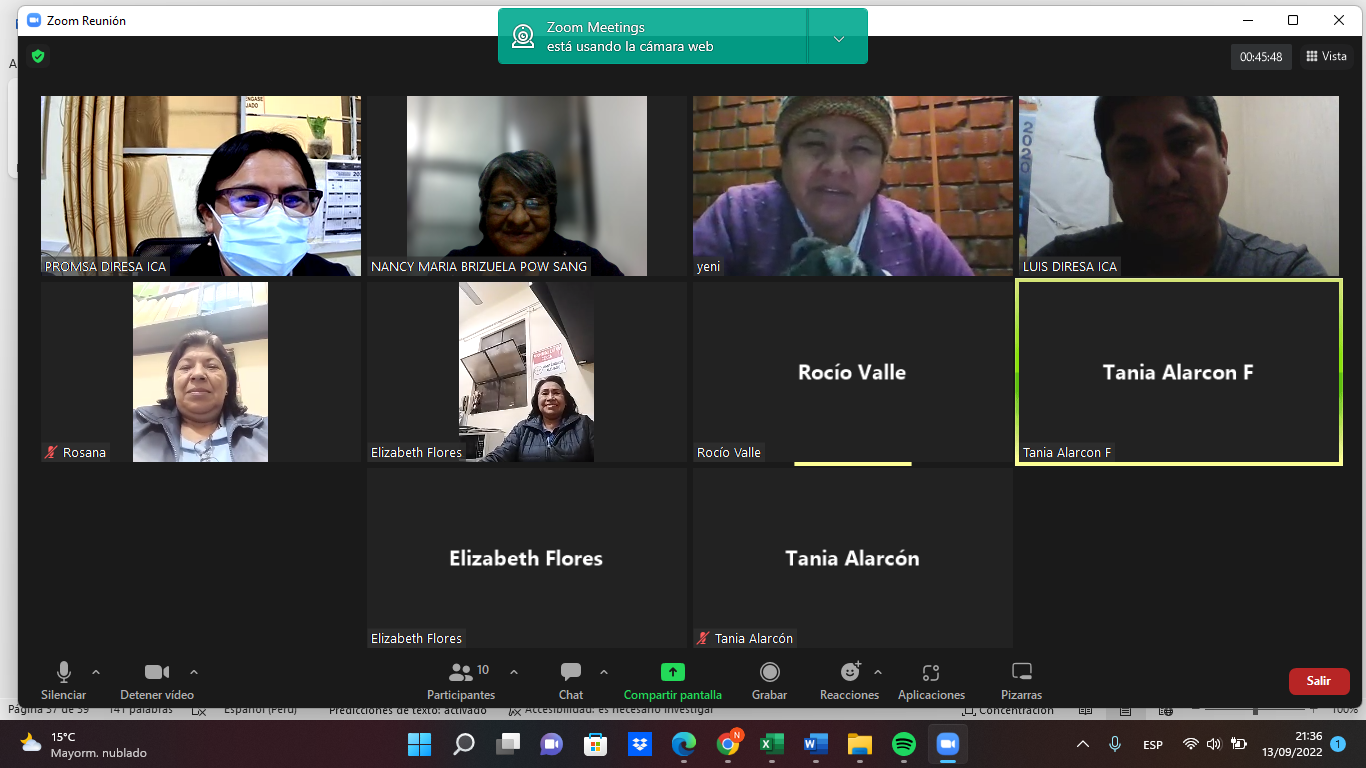 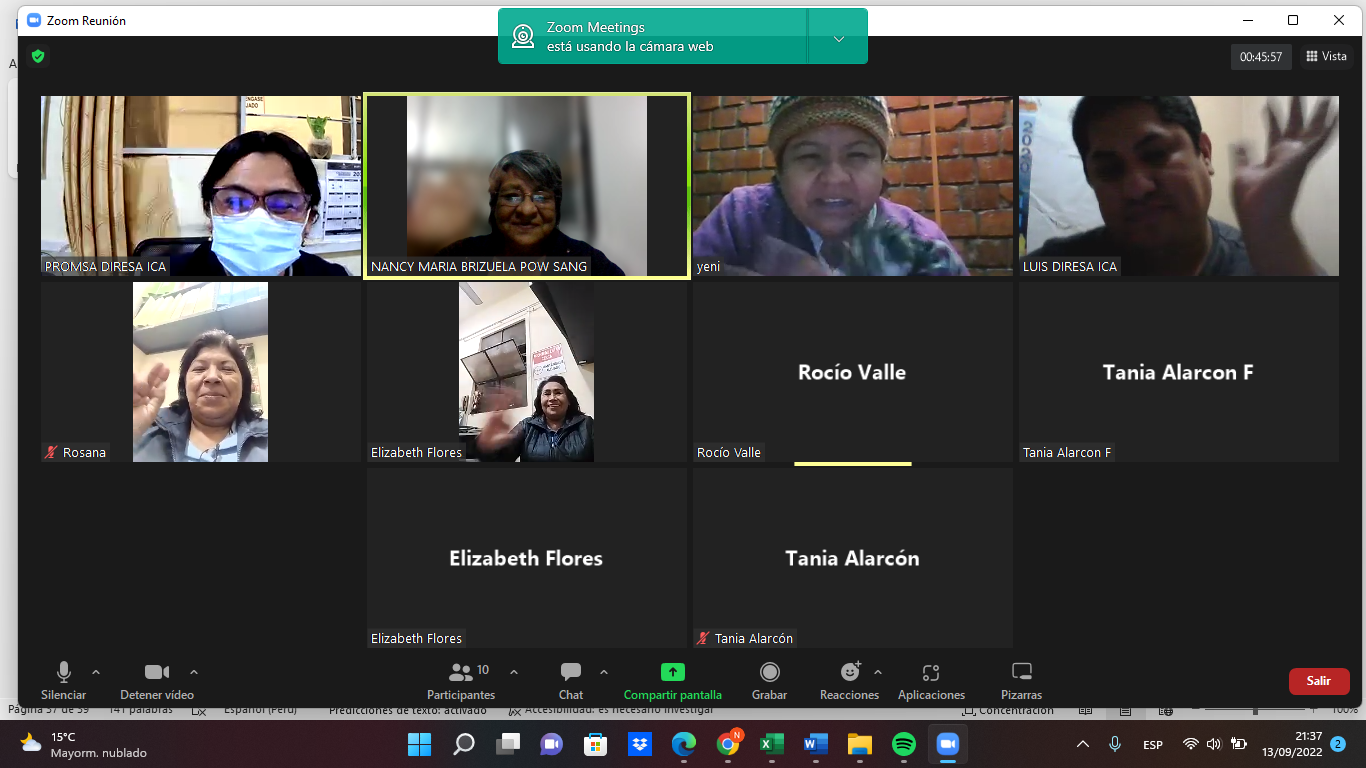 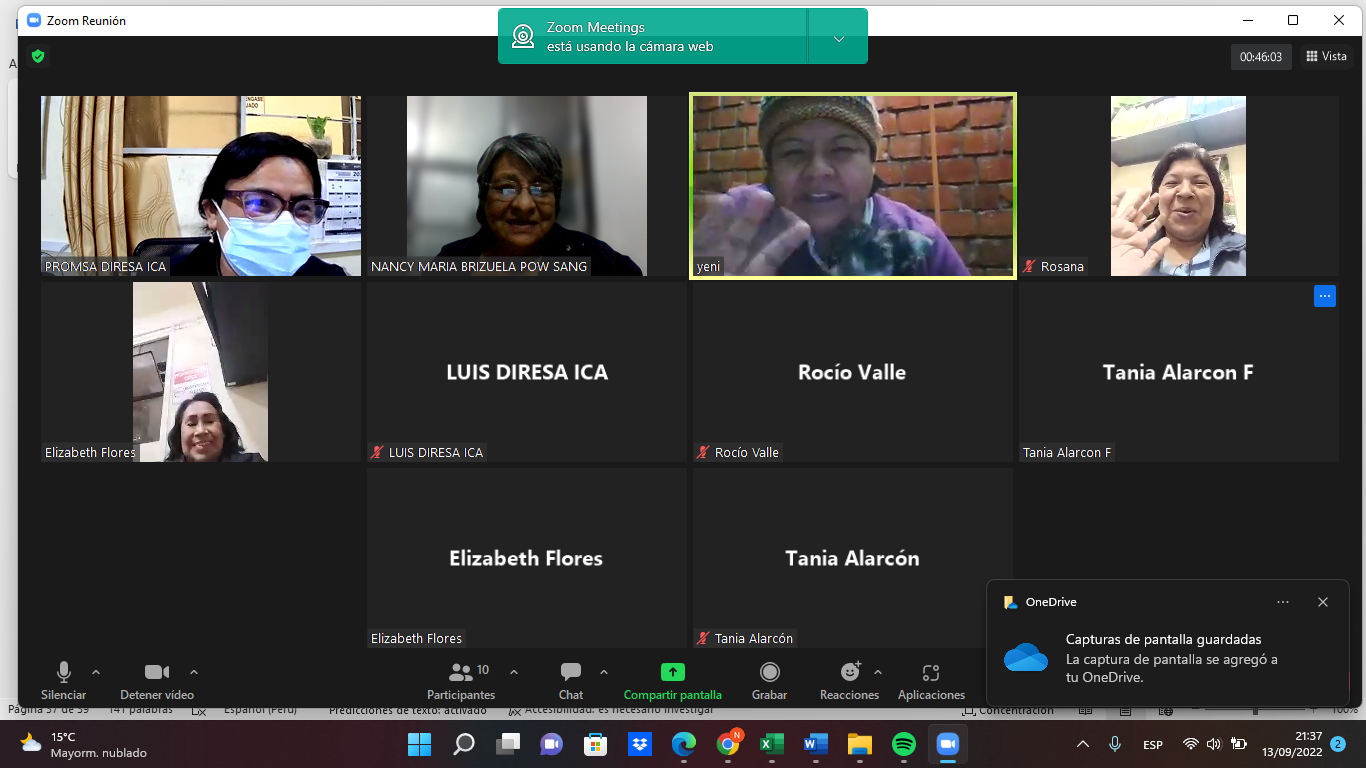 módulo 6: Segunda reunión de equipo Practicar habilidades comunicativas interpersonales para mejorar el trabajo en equipoDIRESA: ICAPARTICIPANTES:YENI ARACELI ANICAMA BARRIOSROSANA CALVERA ROJASELIZABETH FLORES AYALATANIA ALARCON FALCONLUIS ESPINOZA REYMUNDONANCY BRIZUELLA POW SANGSHIVANI MALPARTIDA SHEGUILMARIA BAUTISTA HUANCAHUARIFECHA Y HORA: 19/09/22, 2.30 pm.ObjetivoPracticar habilidades comunicativas interpersonales para mejorar el trabajo en equipo Resultados previstosUn plan de acción actualizado.Acuerdo sobre cómo mejorar las habilidades comunicativas interpersonales en las interacciones del equipo  Duración: 2 horas y 15 minutosInstruccionesExamine los progresos de su plan de acción y actualícelo si es preciso. 30 minutosDivida el grupo en tríos para practicar la escucha, la pregunta y los comentarios eficaces. 5 minutosLea las instrucciones del ejercicio y aclare cualquier duda. 10 minutosRealice el ejercicio. 60 minutosEjercicio: compartir experiencias de colaboración positivasTodos tenemos buenas experiencias de colaboración, especialmente en situaciones de emergencia. El propósito de esta práctica es compartir esas experiencias con sus compañeros al tiempo que practican la escucha atenta, la pregunta y los comentarios eficaces. Los pasos de este ejercicio son los siguientes:Paso 1. Reflexión individual (5 minutos)Piense en un momento que represente para usted un gran logro, en un contexto de trabajo o de cualquier emergencia, y que estuviera marcado por la colaboración que se le ofreció a usted o a su equipo. ¿Cuál fue esa ocasión? ¿Qué hicieron sus asociados, colaboradores u otros para ayudar en esa situación de emergencia? Paso 2. Distribuya los papeles entre el tríoLa persona A es la que cuenta la historiaLa persona B es la que formula buenas preguntas y escucha de manera atentaLa persona C es la que observaPaso 3. La persona B solo formula preguntas para facilitar la conversaciónEstas son algunas preguntas que la persona B puede plantear:Piense en un momento que represente para usted un gran logro, en un contexto de trabajo o de cualquier emergencia, y que estuviera marcado por la colaboración que se le ofreció a usted o a su equipo.¿Cuál fue esa ocasión?¿Qué hicieron sus asociados, colaboradores u otros para ayudar en esa situación de emergencia?¿Qué logros consiguieron?Cuénteme qué factores de esa colaboración contribuyeron a su éxito¿Con qué valores, prácticas o cualidades contribuyeron las personas que colaboraron en la iniciativa para hacerla tener éxito?Paso 4. La persona A describe su experiencia personal de colaboración fructíferaLa persona B escucha la historia completa con gran atención y sin interrumpirPaso 5: La persona B resume la historia y verifica su exactitud con la persona APaso 6: El observador contempla atentamente todo sin interrumpir y al final proporciona comentarios sobre el resultado del ejercicio utilizando el siguiente modelo:Elabore los comentarios sobre la representación de papeles utilizando el siguiente formulario:Cree el contexto (hecho) _________________________________________ Ejemplo: “Cuando estaba describiendo a las personas que colaboraron con ella”Describa el comportamiento (hecho) _________________________________ Ejemplo: “La interrumpió para decir que tuvo una experiencia similar”Describa el impacto (hecho)__________________________________ Ejemplo: “Como consecuencia, perdió el hilo de lo que estaba diciendo”Haga una petición específica ________________________________________ Ejemplo: “Puede tratar de centrarse en su papel de persona que pregunta para aprender más sobre la experiencia que se está contando y evitar así que el foco de la conversación pase de dicha experiencia a la suya propia”Paso 7: Repita el proceso cambiando los papeles hasta que las tres personas los hayan representado todos. Asigne 15 minutos a cada ronda, incluidos los comentarios.Comparta en sesión plenaria las experiencias del ejercicio y debata cómo continuarán practicando las habilidades comunicativas interpersonales para mejorar el ambiente laboral y el desempeño de su equipo. 30 minutosANEXOSANEXO 1: ARCHIVO FOTOGRÁFICO	Organizando los equipos: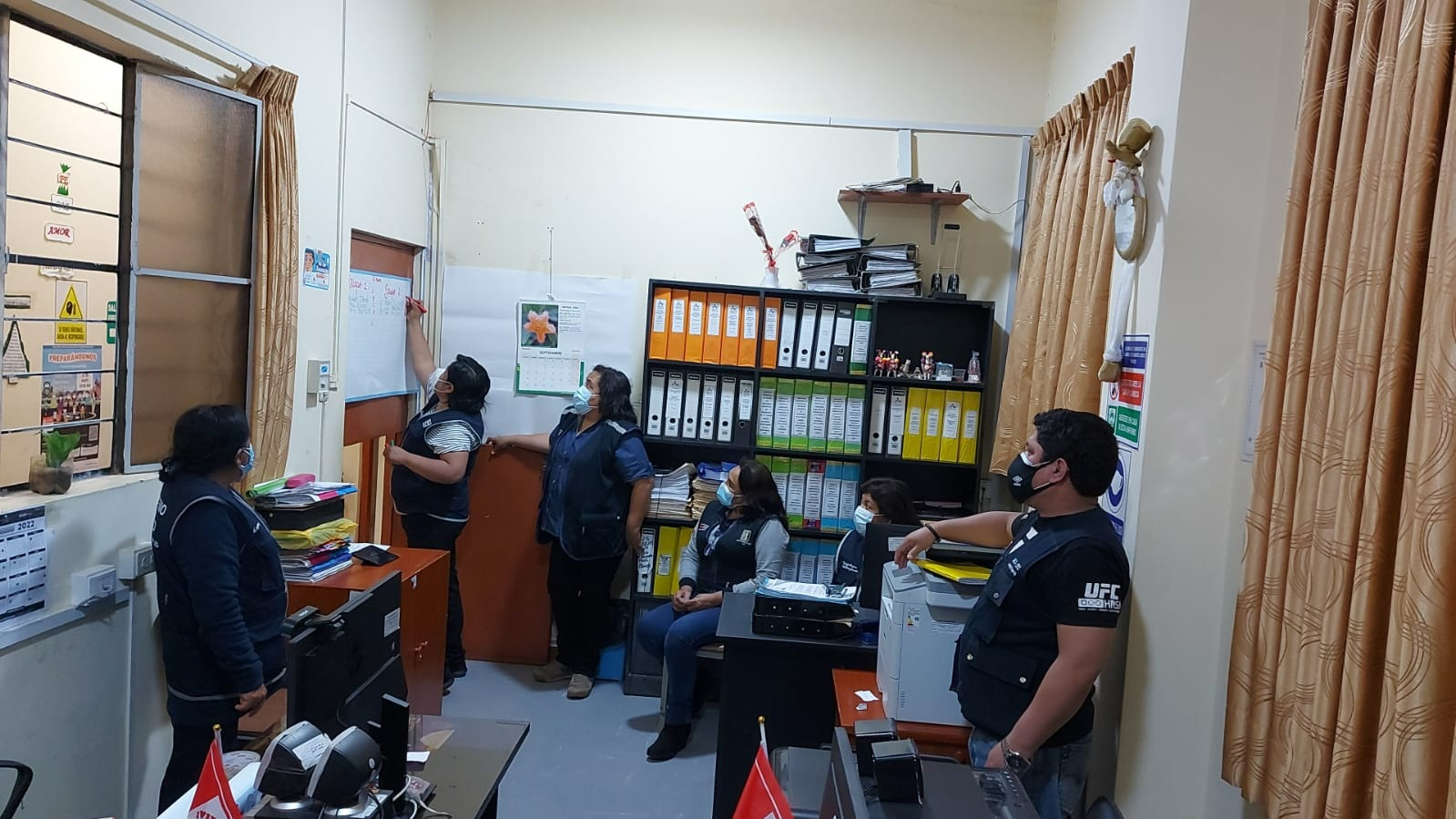 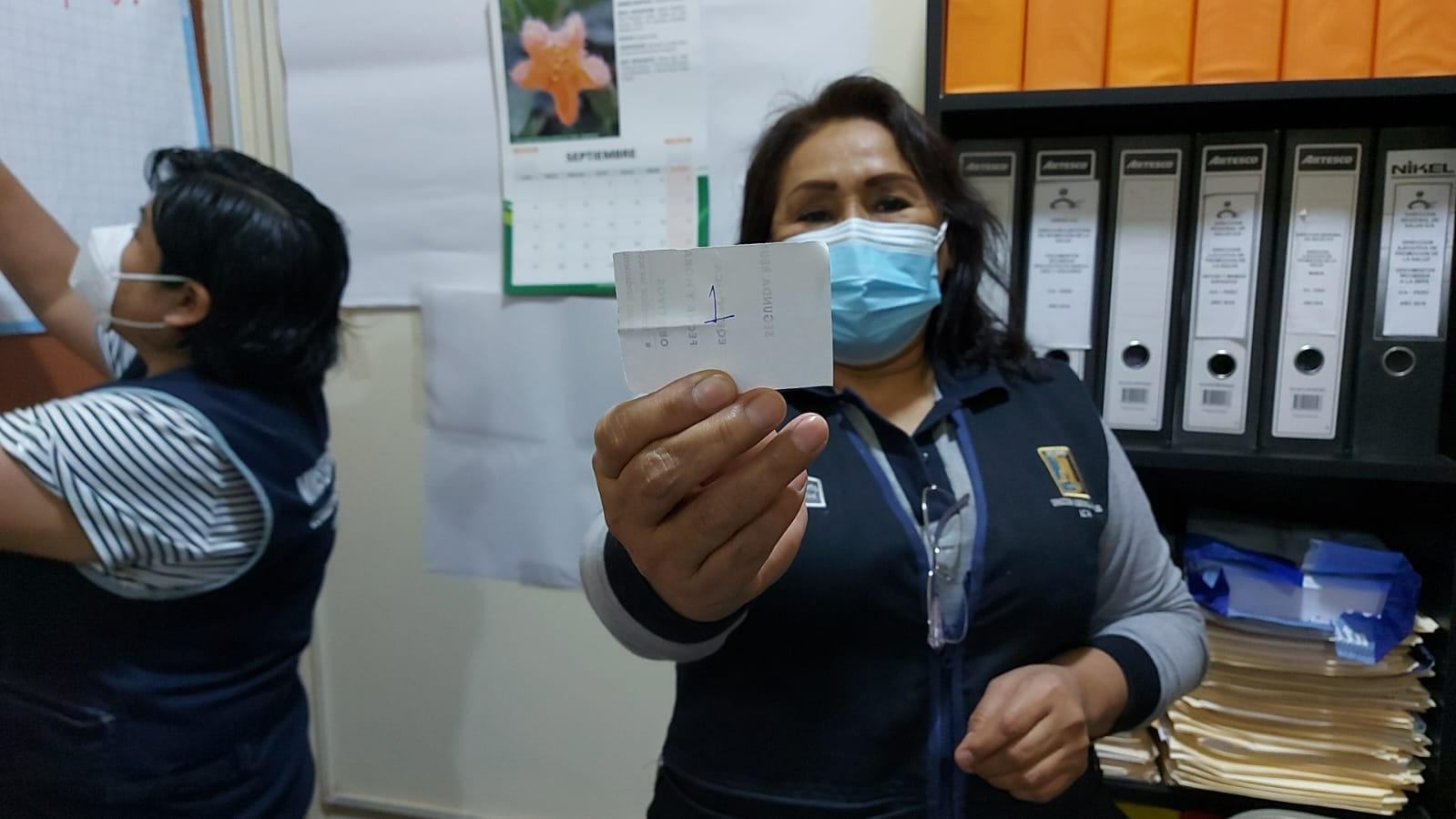 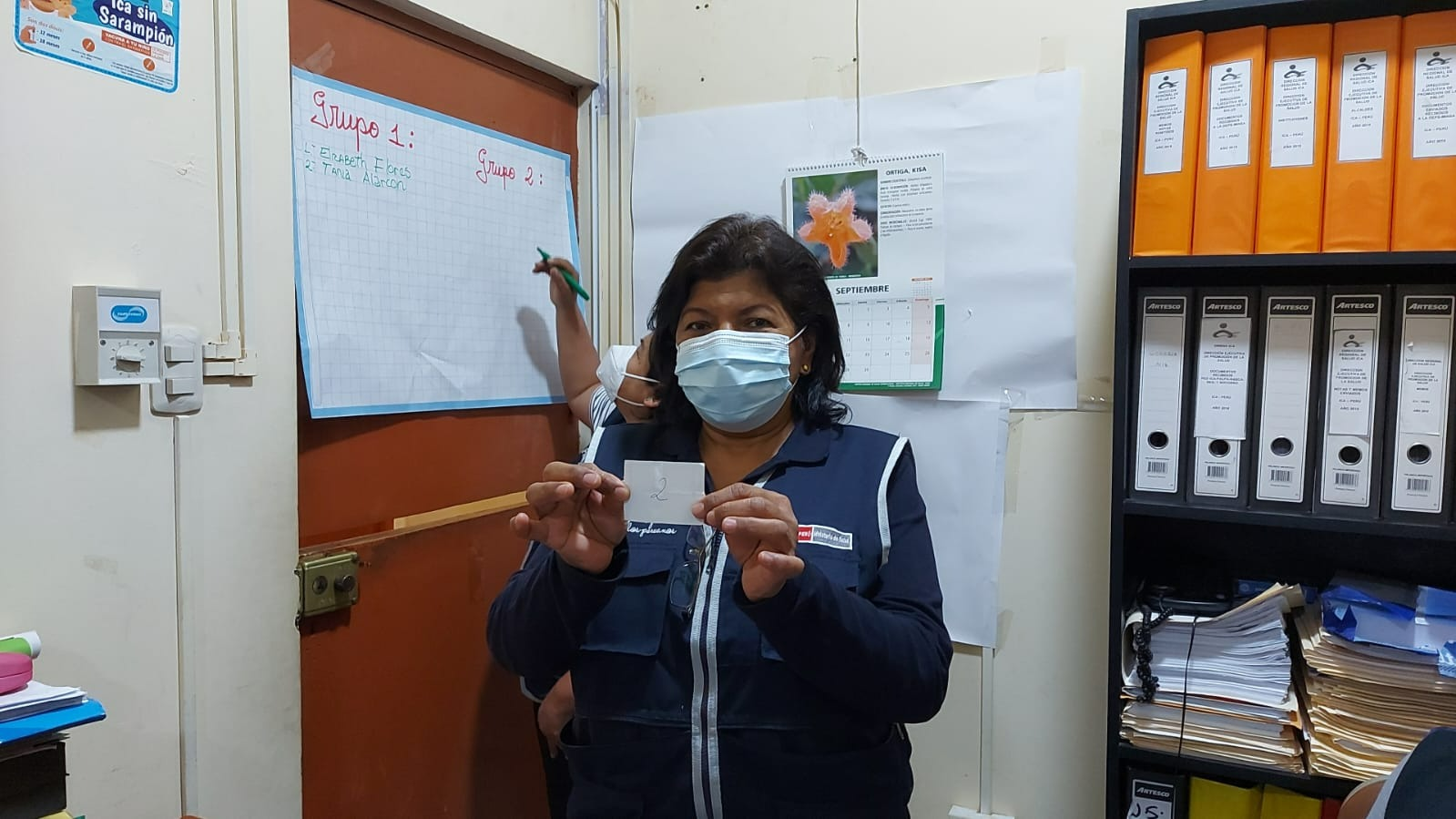 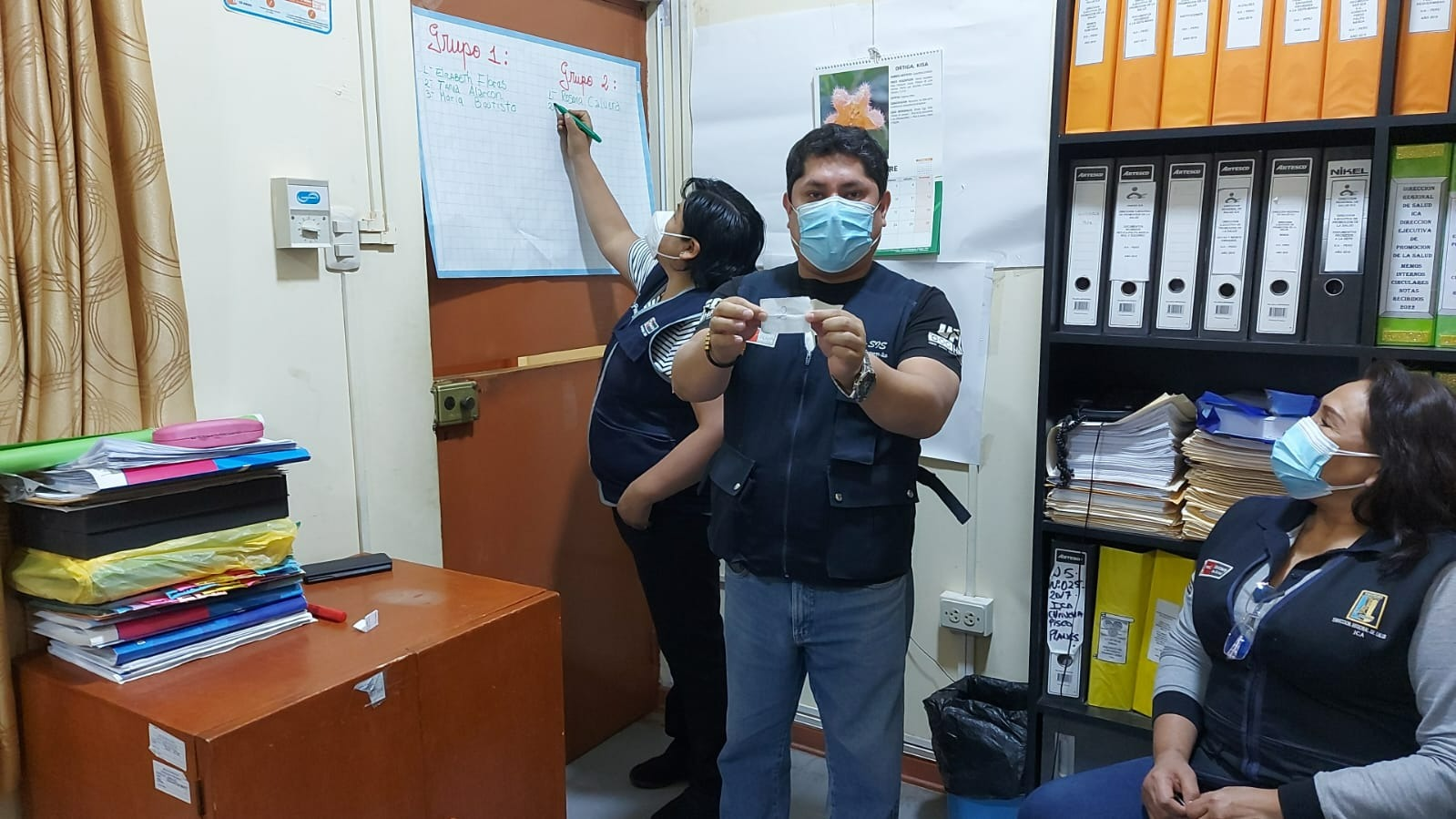 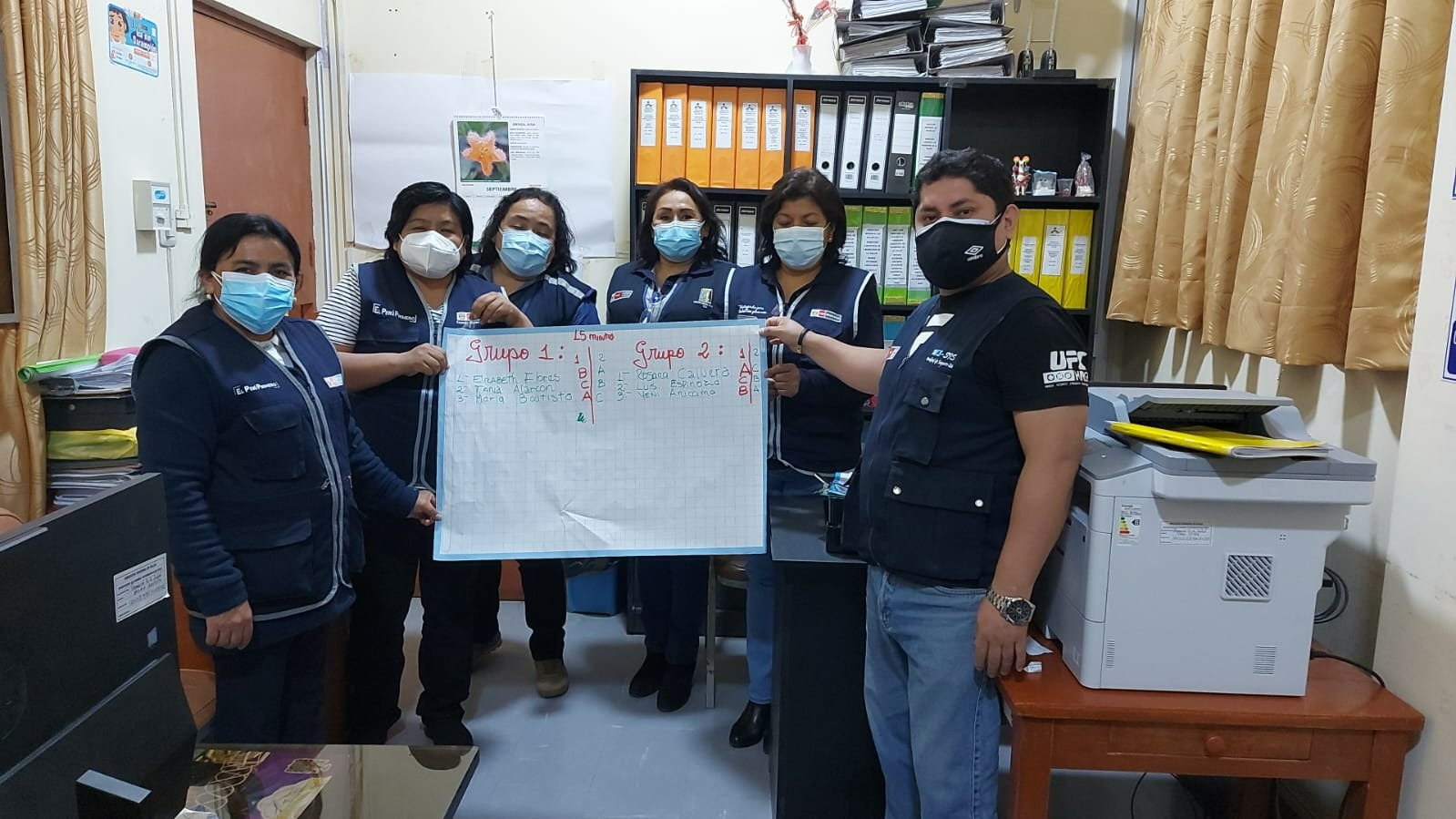 Exposición de A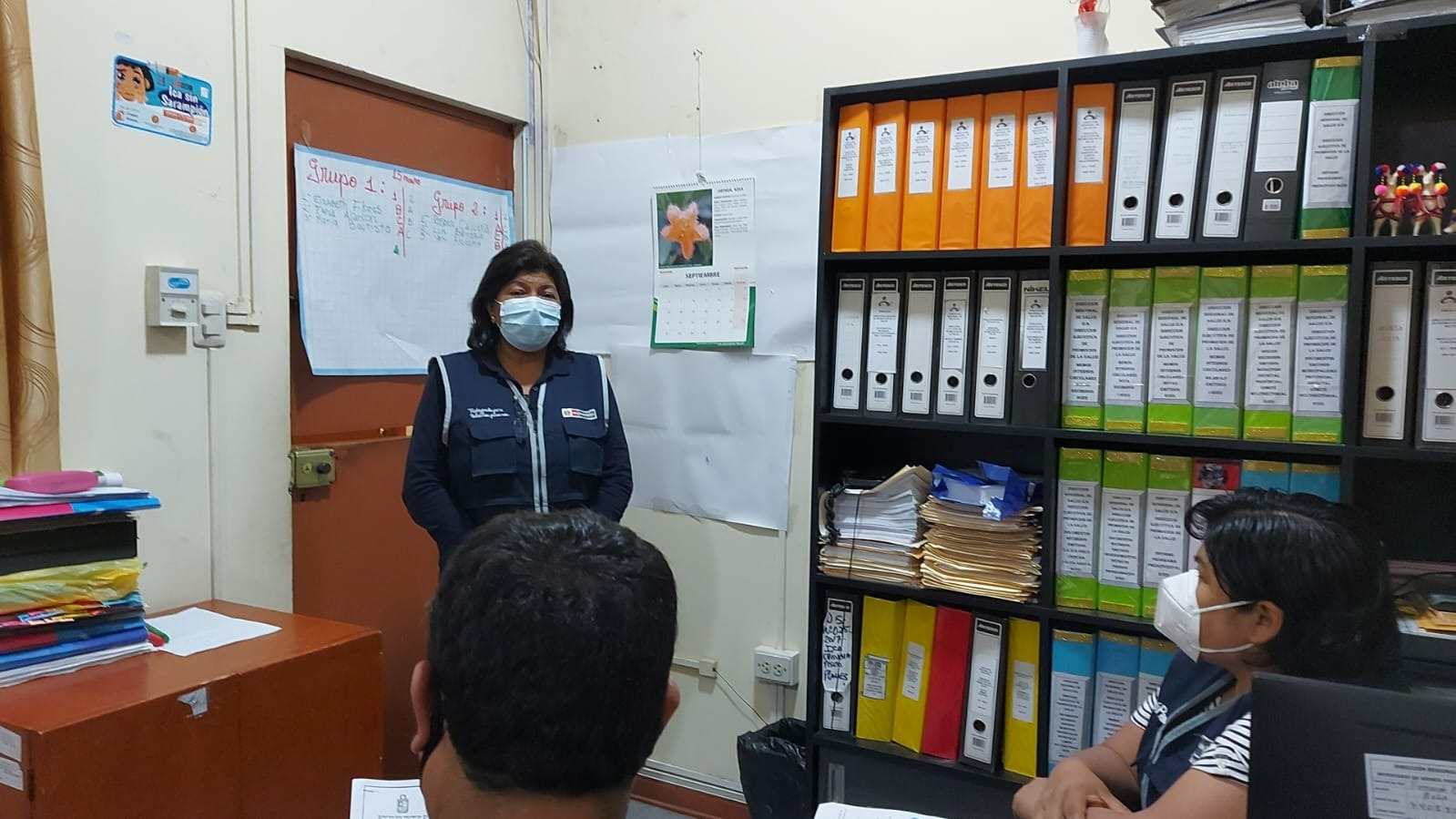 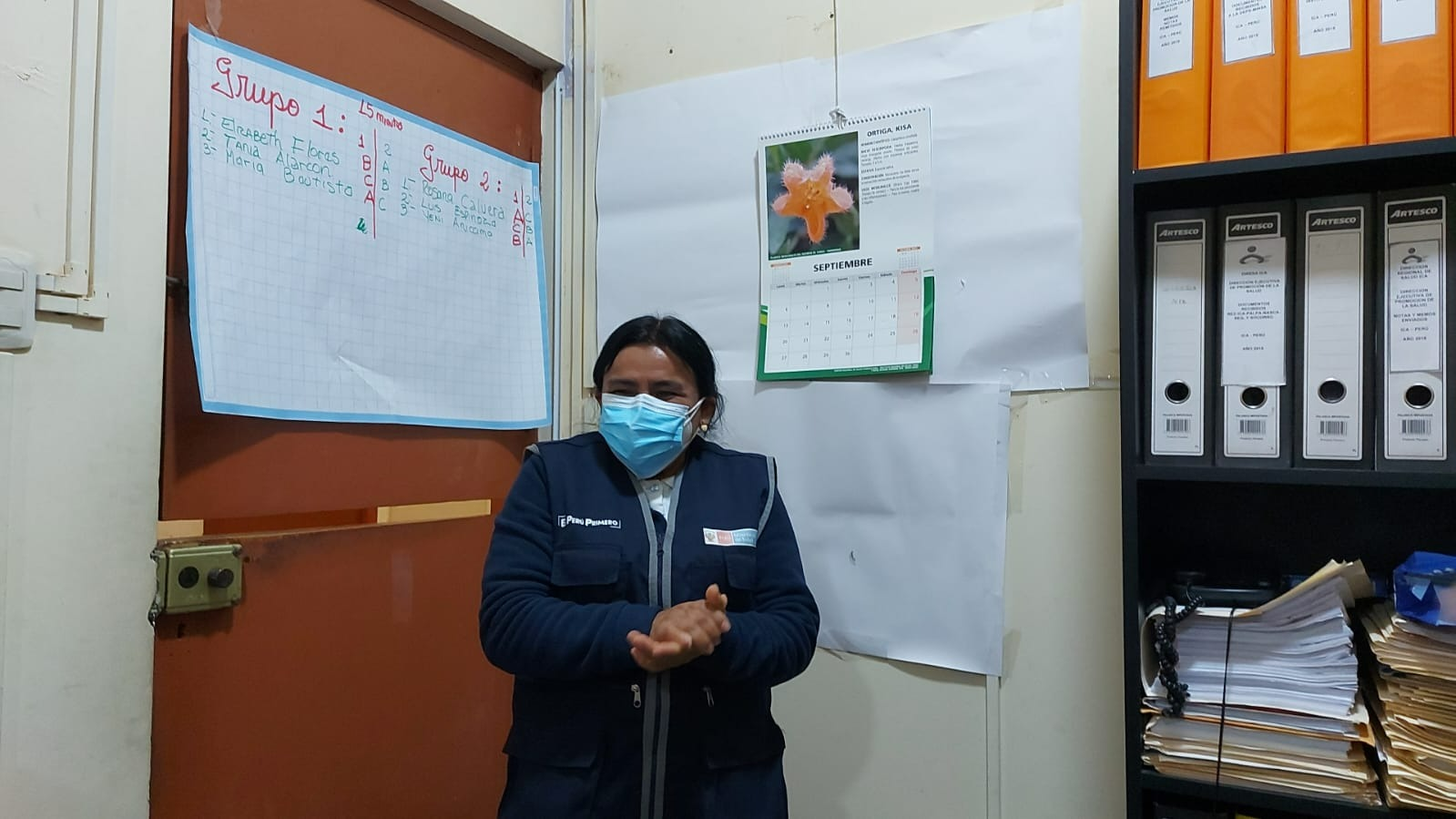 Preguntas de B		Opinión de C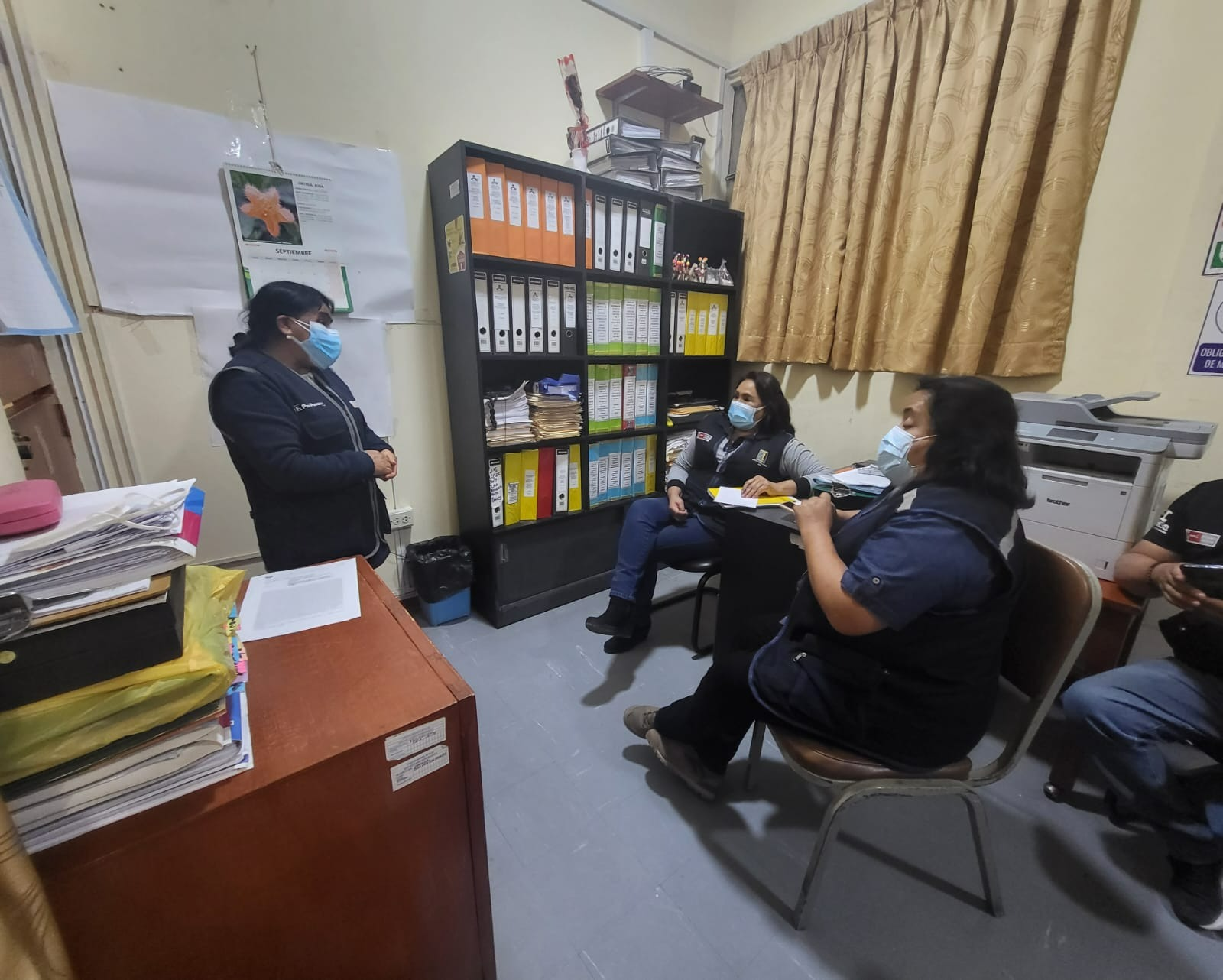 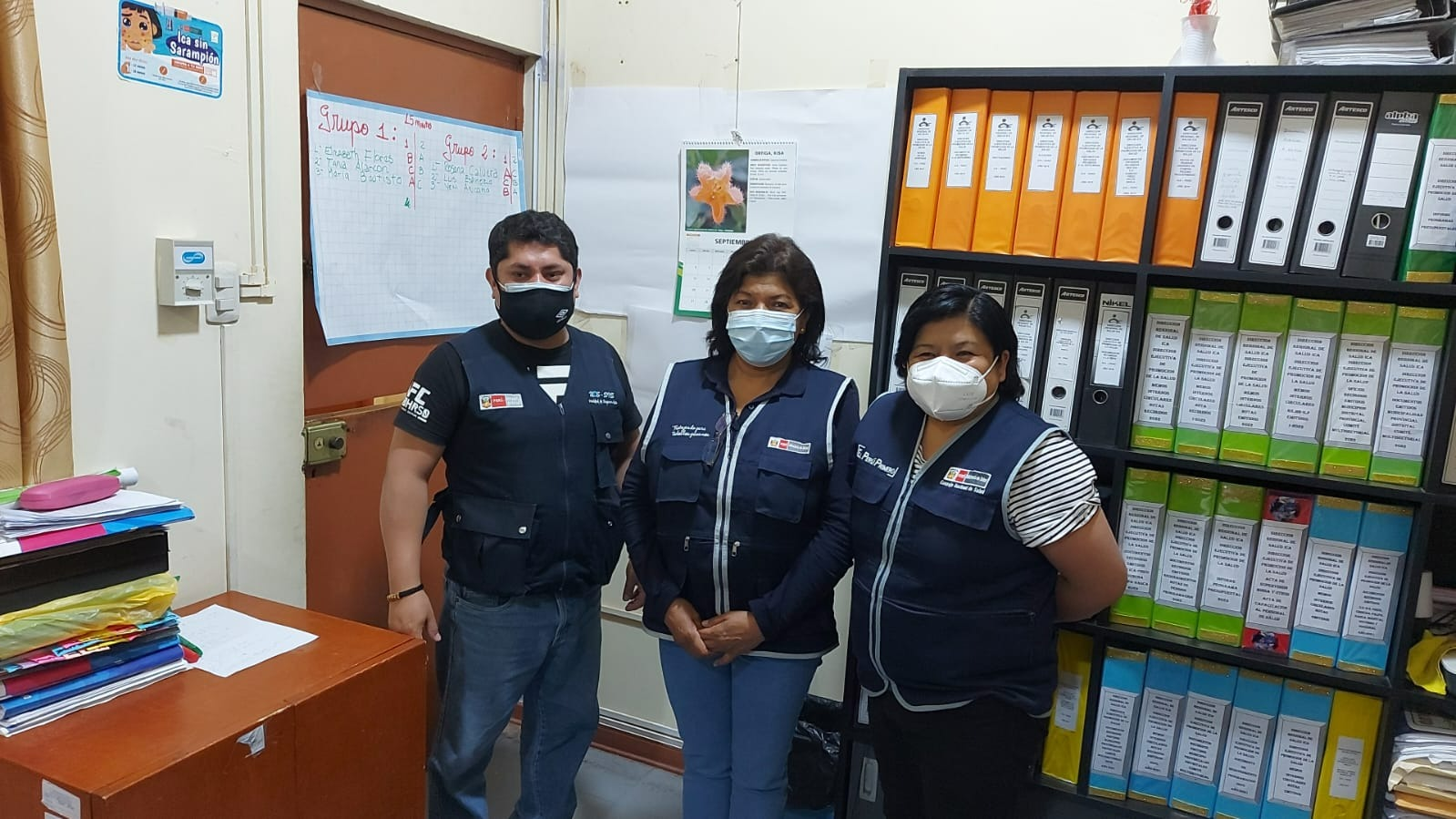 Reflexión del equipo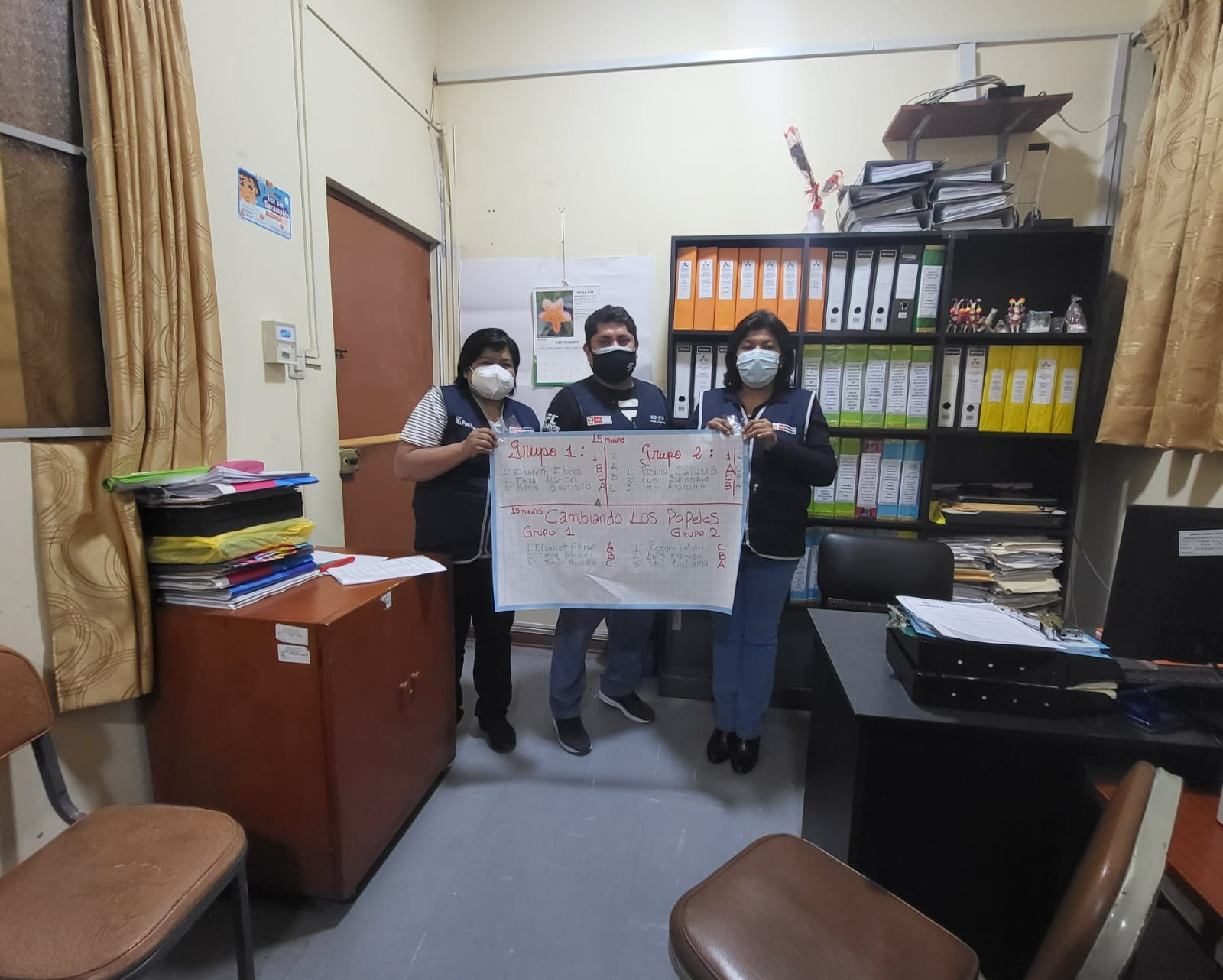 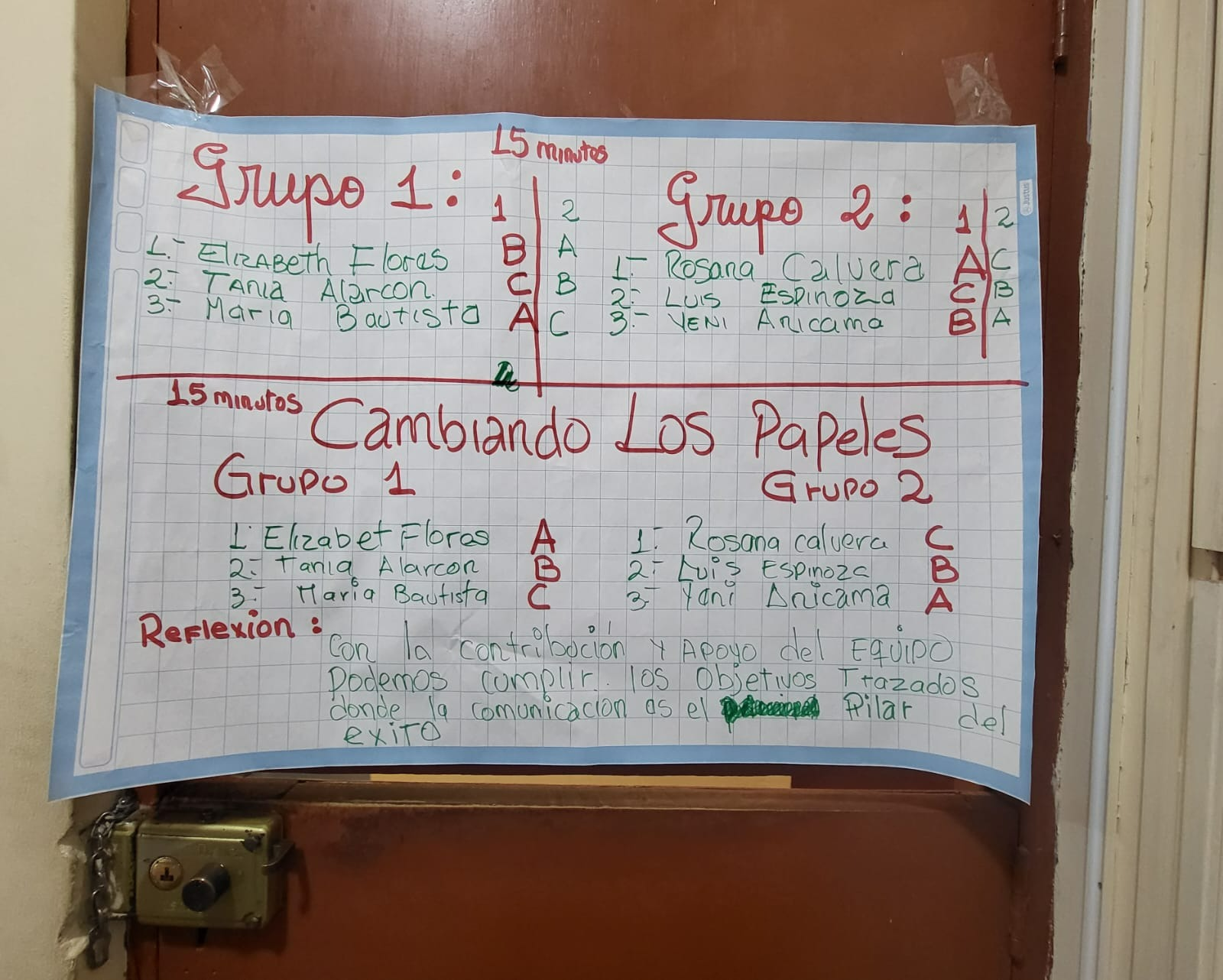 